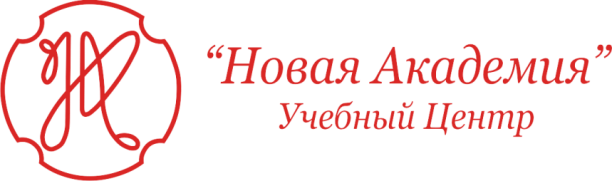 Заявка на обучение в Учебном центре «Новая Академия»от «_____» ____________ 20___ г.Прошу провести обучение по следующим программам:Ксерокопия (скан) документа об образовании прилагается.Настоящей подписью, Я подтверждаю достоверность указанных персональных данных и даю согласие на обработку согласно 152 Федеральному Закону.Генеральному директоруВасиленко Евгению ВитальевичуСОГЛАСИЕНА ОБРАБОТКУ ПЕРСОНАЛЬНЫХ ДАННЫХЯ, ____________________________________________________________________________                                                            (Фамилия, Имя, Отчество полностью)Паспорт _______________________ выдан__________________________________________                              (серия, номер)                                                     (кем, когда выдан)Адрес регистрации ______________________________________________________________В соответствии со ст. 9 ФЗ РФ от 26.07.2006 № 152-ФЗ «О персональных данных» своей волей и в своем интересе выражаю согласие на автоматизированную и не автоматизированную обработку моих персональных данных Оператором ООО «Новая Академия» (лицензия на ведение образовательной деятельности 19281 от 13 февраля 2017г., ИНН 6671037810, КПП 667101001, юридический адрес: 620075, г. Екатеринбург, ул. Пушкина, 9а, офис 113) для выполнения необходимых действий связанных с обучением: фамилия, имя, отчество; дата рождения; паспортные данные; личная подпись; страна и город проживания; e-mail, гражданство, снилс, документ (диплом), подтверждающий наличие высшего образования, при расхождении фамилии в паспорте и дипломе - номер свидетельства о браке или расторжения, или перемене имени, - содержащихся в запрашиваемых документах, включая сбор, систематизацию, накопление, хранение, уточнение (обновление, изменение), извлечение, использование, передачу (распространение, предоставление), блокирование, удаление, уничтожение персональных данных с целью получения образовательных услуг, обеспечения личной безопасности для обеспечения соблюдения законов РФ и иных нормативных правовых актов.Данное согласие действует до достижения целей обработки персональных данных или в течение срока хранения информации.Данное согласие может быть отозвано в любой момент по моему письменному заявлению.Я подтверждаю, что, давая такое согласие, я действую по собственной воле и в своих интересах.Заявлениео согласии на передачу оператором персональных данных третьим лицамЯ, ____________________________________________________________________________                                                            (Фамилия, Имя, Отчество полностью)Паспорт _______________________ выдан__________________________________________                              (серия, номер)                                                     (кем, когда выдан)Адрес регистрации ______________________________________________________________В соответствии со ст. 10.1 ФЗ РФ от 26.07.2006 М9152-ФЗ «О персональных данных» (с изменениями от 30.12.2020 года) своей волей и в своем интересе выражаю согласие на распространение моих персональных данных Оператором ООО «Новая Академия» лицензия на ведение образовательной деятельности 19281 от 13 февраля 2017г., ИНН 6671037810, КПП 667101001, юридический адрес: 620075, г. Екатеринбург, ул. Пушкина, 9а, офис 113: Фамилия, имя, отчество; СНИЛС; адрес; контактный номер телефона; паспортные данные; страна и город проживания; гражданство, снилс, e-mail, документ (диплом), подтверждающий наличие высшего образования, при расхождении фамилии в паспорте и дипломе - номер свидетельства о браке или расторжения, или перемене имени, включая передачу, с целью получения образовательных услуг, для обеспечения соблюдения законов РФ и иных нормативных правовых актов.Настоящее согласие на распространение персональных данных дается с момента его подписания на срок обучения и может быть отозвано путем подачи оператору письменного заявления.Подтверждаю, что ознакомлен с Положением о защите персональных данных, права и обязанности в области защиты персональных данных мне разъяснены.Генеральному директоруВасиленко Евгению ВитальевичуОт  (ФИО):________________________________ Дата рождения:____________________________ СНИЛС:__________________________________Паспорт (серия и номер, кем и когда выдан):__________________________________________________________________________________Почтовый адрес (с индексом): __________________________________________________________________________________№ Телефона: _____________________________E-mail: ___________________________________ФИО Образование (Серия и номер диплома/аттестата, кем и когда выдан)Наименование учебной программы,  по которой необходимо провести обучениеДата:______________Подпись:_______________/____________Дата:______________Подпись:_______________/____________Дата:______________Подпись:_______________/____________